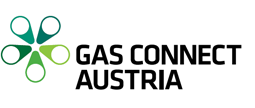 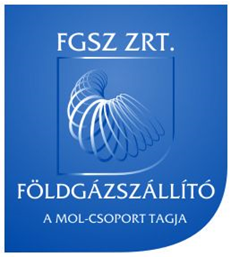 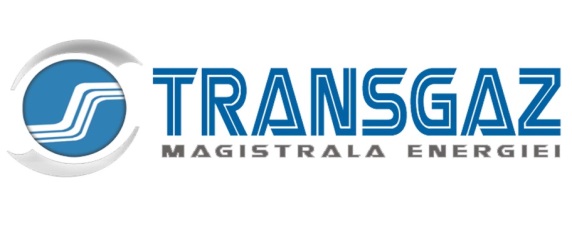 IntroductionNatural gas transmission system operator companies SNTGN Transgaz SA, FGSZ Zrt. and Gas Connect Austria GmbH consider to jointly conduct a binding open season for the booking of new or incremental cross-border transmission capacity at the Romanian-Hungarian border and the Hungarian-Austrian border, in both flow directions. The preparatory process is supported by the respective national regulatory authorities, i.e. ANRE (Romania), HEA (Hungary) and E-Control (Austria). All involved TSOs published the same survey electronically either via an electronic form or as a downloadable document.The deadline for the submission of answers is 22 February 2016, 16:00.Scope of the Public Market ConsultationThe preparations for the open season procedure have already begun and the above mentioned parties wish to survey the market in a non-binding way about the possible capacity allocation Methods to be applied in the procedure.Any other details of the possible open season procedure (e.g. exact timing, quantity of offered capacity, tariffs, legal terms applicable to capacity contracts, financial securities etc.) are out of the scope of the present Public Market Consultation.Potential Capacity Allocation MethodsThe parties consider three possible ways (Methods) of capacity allocation, which, in their assessment, fit into the current European legislative framework.Participants of the survey are kindly asked to fill in the questionnaire, where general questions are asked and to evaluate the proposed Methods according to their perceived merits.For the new capacity, an amount at least equal to 10 % of the technical capacity will be set aside and offered no earlier than the annual quarterly capacity auction according to Article 8 (8) CAM NC.For the sake of the example, a 15-years booking period is assumed when describing the Methods.Method No.1.Method No.1. denotes regular yearly capacity auctions using ascending clock auction algorithm as per Regulation 984/2013/EU.Offered contractual capacity product: yearly bundled capacity product at each IP in both directions (1 October-1 October) at Csanádpalota (RO>HU) / (HU>RO) and at Mosonmagyaróvár (HU>AT) / (AT>HU).Conditional bids: no. Capacity products are offered in independent, single-year products, where no conditional bids can be made between certain years or across the offered interconnection points.In total, 60 capacity auctions (1 auction per IP per flow direction per year) are envisaged to be organised.Method No.2.Method No.2. denotes capacity auctions using e.g. ascending clock, uniform price or pay-as-you bid auction algorithm but a matrix of ex ante conditions are built in, resulting in a sequential auction design.Offered contractual capacity product: yearly bundled capacity product for 2 IPs, in both flow directions (1 October-1 October) at Csanádpalota (RO>HU) / (HU>RO) and at Mosonmagyaróvár (HU>AT) / (AT>HU).Conditional bids: yes. Capacity products are offered in three, subsequent capacity allocation rounds.Allocation round I:A single batch made of 15 single-year product is allocated simultaneously for the two interconnection points. It means that within 1 allocation procedure, all 15 yearly bundled capacity products per flow direction on both interconnection points are allocated.In total, 1 capacity auction per flow direction is organised.Allocation round II:Subject to capacity available after allocation round I. In case all of the capacities are allocated in round I., no more allocation rounds shall be organised.Only single-year products are allocated, but simultaneously for the two interconnection points. It means that within 15 separate allocation procedures, individual yearly bundled capacity products are allocated within the same procedure on both interconnection points.In total, up to 15 capacity auctions per flow direction are organised.Allocation round III:Subject to capacity available after allocation round II. In case all of the capacities are allocated in round II, this allocation round shall not take place.In total, up to 30 capacity auctions per flow direction are organised.Method No.3.Yearly capacity auctions as described in  Method 1 above; i.e.:Offered contractual capacity product: yearly bundled capacity product at each IP in both directions (1 October-1 October) at Csanádpalota (RO>HU) / (HU>RO) and at Mosonmagyaróvár (HU>AT) / (AT>HU);In total, 60 capacity auctions (1 auction per IP per flow direction per year) are envisaged to be organised;If aggregate demand  in one auction is greater than the capacity on offer in this auction; capacities shall be allocated on the basis of the highest individual bidder commitment  in all auctions conducted throughout the period of 15 years at IP Csanádpalota and IP Mosonmagyaróvár;All auction results submitted to the system user shall be regarded as preliminary and non-binding;In case that the minimum amount of capacity for the economic viability of project has not been reached via the application of the allocation mechanism the preliminary and non-binding bookings shall be cancelled by the TSO; Bidders shall receive preliminary results and shall be entitled to step back from their interest documented until a predefined date (final allocation) without the obligation to give reasons for this decision.QuestionnaireWould you support a possible capacity allocation design other than those described in Regulation 984/2013/EU, i.e. ascending clock algorithm or uniform price algorithm?YesNoN/AIf yes, which?Do you have any preference between auction algorithms, e.g. ascending clock, uniform price or pay-as-you bid?Ascending clock algorithmUniform price algorithmPay-as-bidI have no preferred auction algorithmIf you have any preference, please state your reason.In case of Method No. 2, which batch of single-year products would you prefer, e.g. 5, and/or 10 and/or 15 years?5-year batch10-year batch15-year batchWould you allow conditional bidding during the open season procedure?YesNoN/AIf conditional bidding during the open season procedure is allowed, which type of conditionality would you deem necessary?Booking across a number of yearsBooking across different interconnection pointsMinimum quantityOther: (please specify)Would you prefer ex ante or ex post conditionality in the open season’s capacity allocation design? Please state your reasons.Do you have any comment on the above mentioned Methods?Would you have a preference for any of the above mentioned Methods?Method 1Method 2Method 3None of theseI have no preferenceIf you have any preference, please state your reason.